Ek-6.1: 24.04.2024/05-06 gün ve sayılı Senato kararı ekidir.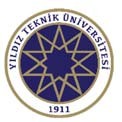 YILDIZ TEKNİK ÜNİVERSİTESİBİLİMSEL ARAŞTIRMA PROJELERİ KOORDİNASYON BİRİMİ UYGULAMA YÖNERGESİ(12.01.2021 günlü, 2021/01-05 sayılı Senato’da kabul edilmiştir.)BİRİNCİ BÖLÜMAmaç, Kapsam, Dayanak ve TanımlarAmaçMadde 1. (1) Bu yönergenin amacı, doktora ya da sanatta yeterlik eğitimini tamamlamış öğretim elemanları tarafından Bilimsel Araştırma Projeleri Koordinasyon Birimi’ne sunulan proje önerilerinin değerlendirilmesi, kabulü, desteklenmesi, bunlara ilişkin hizmetlerin yürütülmesi, izlenmesi ve sonuçlarının değerlendirilmesi, dış destekli projelere ilişkin süreç/hizmetlerin yürütülmesi ve ulusal veya uluslararası kuruluşlar tarafından desteklenen projelere kaynak aktarımının sağlanması ile ilgili usul ve esasları düzenlemektir.KapsamMadde 2. (1) Bu yönerge hükümleri Yıldız Teknik Üniversitesi tarafından yürütülen bilimsel araştırma projelerini kapsar.DayanakMadde 3. (1) Bu yönerge; “2547 Sayılı Yükseköğretim Kanunu’nun 4684 Sayılı Kanun’la değişik 58.maddesi” ile “Yükseköğretim Kurumları Bilimsel Araştırma Projeleri Hakkında Yönetmelik” ve “Yükseköğretim Kurumları Bütçelerinde Bilimsel Araştırma Projeleri İçin Tefrik Edilen Ödeneklerin Özel Hesaba Aktarılarak Kullanımı, Muhasebeleştirilmesi ile Özel Hesabın İşleyişine İlişkin Esas ve Usuller” hükümlerine dayanılarak hazırlanmıştır.TanımlarMadde 4. (1) Bu yönergede geçen;Araştırmacı: Bilimsel araştırma projesinin yürütülebilmesi için proje yürütücüsü tarafından proje ekibinde yer verilen; öğretim elemanları, proje konusu ile ilgili lisans ve lisansüstü öğrenim görmekte olan öğrencileri ve eğitimlerini tamamlamış olup uzmanlığı nedeniyle projede görev verilen kişileri (Lisansüstü Tez Projelerinin araştırmacısı yalnızca ilgili lisansüstü öğrenim öğrencisini ve varsa/gerekli ise Eş Danışmanı),Bilimsel Araştırma Projesi: Bilimsel değerlendirme sürecinden geçmiş, süresi ve bütçesi belirli, tamamlandığında sonuçları ile alanında bilime ve ülkenin teknolojik, ekonomik, sosyal ve kültürel kalkınmasına katkı sağlaması beklenen üniversite içi ve/veya dışı, ulusal ve/veya uluslararası kurum ya da kuruluşların katılımlarıyla yapılabilecek projeler ile bilim insanı yetiştirme ve araştırma altyapısı kurma ve geliştirme projesini,Komisyon: Bilimsel araştırma projelerinin değerlendirilmesi, kabulü, desteklenmesi, teşvik ve koordine edilmesi, yükseköğretim kurumu araştırma performansının artırılması için tedbirler alınması ile araştırma performansının ölçülmesi, değerlendirilmesi ve araştırma politikalarının belirlenmesiyle ilgili faaliyetlerin yürütülmesi ve üst yöneticinin bilimsel araştırmalarla ilgili olarak vereceği diğer görevleri yürütmek amacıyla oluşturulan Yıldız Teknik Üniversitesi Bilimsel Araştırma Projeleri Komisyonunu,Komisyon Başkanı: Rektörü veya Rektör tarafından görevlendirilen ve Rektöre karşı sorumlu olan Rektör Yardımcısını,Bilimsel Araştırma Projeleri (BAP) Koordinasyon Birimi: Bilimsel Araştırma Projeleri Komisyonunun sekretarya hizmetlerinin yürütülmesi, bütçe ödeneklerinin özel hesaba aktarılması, özel hesaba ilişkin iş ve işlemlerin yürütülmesi ve yükseköğretim kurumu araştırmacılarının görev aldığı ulusal ve uluslararası organizasyonlarca desteklenen projelerin ilgili mevzuatla belirlenen süreçlerinin yürütülmesi, izlenmesi ve üst yöneticinin bilimsel araştırma projeleri ile ilgili olarak vereceği diğer görevleri ilgili birimlerle koordine halinde yürütmekle sorumlu birim olan Yıldız Teknik Üniversitesi Bilimsel Araştırma Projeleri Koordinasyon Birimi Koordinatörlüğünü,Fakülte Proje Değerlendirme Grubu (FADEG): Bilimsel Araştırma Projeleri Komisyonunun ihtiyaç duyduğu Fakültelerin alt yapısı ve öncelikleri dikkate alınarak proje önerilerini bu Yönergedeki ilkeler doğrultusunda değerlendirmek üzere Rektör tarafından oluşturulan akademik grubu, (Bu fıkrada 24.04.2024/05-06 gün ve sayılı Senato kararı ile değişiklik yapılmıştır.)Bursiyer: Yıldız Teknik Üniversitesi’nde yürütülen bilimsel araştırma projelerinde, proje kapsamında burslu olarak görevlendirilen tezli yüksek lisans veya doktora programlarındaki öğrencileri,Hakem: Proje önerilerinin ve devam etmekte olan projeler kapsamında sunulan talep, rapor ve yayınların değerlendirilmesi için görüşlerine başvurulan ve projenin kapsadığı alanda uzmanlığı bulunan doktoralı öğretim elemanları ile öğretim üyelerini,Kaynak Aktarımı: Ulusal veya uluslararası kurum ve kuruluşlar tarafından desteklenen bilimsel araştırma projelerinde kullanılmak üzere, proje bedelinin yüzde otuzunu aşmaması kaydıyla Komisyon tarafından önerilen ve Rektör tarafından onaylanan nakdi katkıyı,Koordinatör: Rektör tarafından görevlendirilen Yıldız Teknik Üniversitesi Bilimsel Araştırma Projeleri Koordinasyon Birimi Koordinatörünü,Koordinatör Yardımcısı: Rektör tarafından görevlendirilen Yıldız Teknik Üniversitesi Bilimsel Araştırma Projeleri Koordinasyon Birimi Koordinatör Yardımcısını,Proje Ekibi: Proje yürütücüsü, araştırmacılar ve bursiyerlerden oluşan ekibi,Proje Sözleşmesi: Desteklenmesine karar verilen projeler için, Rektör veya görevlendireceği Rektör Yardımcısı ile proje yürütücüsü tarafından imzalanan, projelerin yürütülmesi, sonuçlandırılması ve proje sonuçlarının yayımlanması gibi hususlarda uyulacak ilke, usul ve esaslar ile sorumlulukların belirtildiği sözleşme belgesini,Proje Yürütücüsü: Projenin hazırlanması, teklif edilmesi ve yürütülmesinden sorumlu Yıldız Teknik Üniversitesi öğretim üyeleri ile doktora veya sanatta yeterlik eğitimini tamamlamış üniversite öğretim elemanlarını,Rektör: Yıldız Teknik Üniversitesi Rektörünü,Rektör Yardımcısı: Yıldız Teknik Üniversitesi Araştırma Planlama Rektör Yardımcısını,Senato: Yıldız Teknik Üniversitesi Senatosunu,s) Üniversite: Yıldız Teknik Üniversitesi’ni, tanımlar.İKİNCİ BÖLÜMOrganlar, Görev, Yetki ve SorumluluklarıBAP KomisyonMADDE 5- (1) BAP Komisyonu, Rektör veya görevlendireceği bir Rektör Yardımcısının başkanlığında BAP Koordinasyon Birimi Koordinatörü, BAP Koordinasyon Birimi Koordinatör Yardımcısı, Fen Bilimleri ve Sosyal Bilimler Enstitü Müdürleri ile Senatonun önerisiyle Rektör tarafından görevlendirilen en az yedi en çok on bir öğretim üyesinden oluşur. (Bu fıkrada 01.02.2022/01-34 gün ve sayılı Senato kararı ile değişiklik yapılmıştır.)Üniversitenin var olan bilim dalları arasından denge gözetilmek suretiyle seçilen Komisyon üyelerinin görev süresi dört (4) yıldır. Görev süresi biten üye ile herhangi bir nedenle görevinden ayrılan komisyon üyesi yerine aynı usulle yeniden görevlendirme yapılır.Komisyon üyeleri görev, yetki ve sorumluluklarını yerine getirmediklerinin tespit edilmesi halinde, görevlendirilmelerinde izlenen usule uygun olarak Rektör tarafından görev süreleri dolmadan görevden alınabilirler. Herhangi bir nedenle görevinden ayrılan Komisyon üyesinin yerine aynı usul ile yeni bir üye görevlendirilir. Komisyon toplantılarına resmi izin, görevlendirme veya sağlık sorunu gibi yasal ve geçerli bir mazereti olmaksızın üst üste üç (3) kez katılmayan üyenin görevi kendiliğinden sona erer.Komisyon Üyeleri başvurusu yapılan ve değerlendirilen projeler kapsamındaki tüm bilgilerin gizliliği, etik ilkelere uygun olarak hareket edilmesi ve ilgili mevzuatın gerektirdiği hususlara uygun olarak görevlerini yürütmekle sorumludur.Komisyonun Toplantı ve Karar Yeter SayısıMADDE 6- (1) Komisyon, Başkanın çağrısı üzerine üye tam sayısının salt çoğunluğuyla toplanır ve kararlar toplantıya katılanların oy çokluğu ile alınır. Oyların eşit olması halinde, Başkanın kullandığı oy yönünde karar alınmış sayılır. Başkanın toplantıya katılmadığı durumlarda Koordinatör toplantıya başkanlık eder.(2) Komisyon, yılda en az dört (4) kez toplanır, gerektiği durumlarda başkanın çağrısı üzerine ayrıca toplanabilir.Komisyonun Görev, Yetki ve SorumluluklarıMADDE 7- (1) Proje sonuçlarının yüksek katma değerli çıktılar oluşturmasını teşvik edecek ve kaynakların verimli ve etkin bir şekilde kullanılmasını destekleyecek politikaları da göz önünde bulundurarak, desteklenecek proje türlerini, uygulama usul ve esaslarını belirlemek.Proje ile ilgili başvuru, değerlendirme, yürütme, izleme ve sonuçlandırma ile ilgili usul ve esasları ve destek miktarını belirlemek.Proje başvurularını değerlendirerek karara bağlamak, gerekli gördüğü proje önerilerini hakemlere göndermek ve hakem raporları doğrultusunda değerlendirerek projenin desteklenip desteklenmeyeceğine karar vermek.Yürütülmekte olan projeler kapsamında ara ve sonuç raporların sunulmasına yönelik ilkeleri belirlemek, sunulan raporları değerlendirerek karara bağlamak.Projeler ile ilgili ek süre, ek bütçe ve diğer talepleri değerlendirmek ve karara bağlamak.Gerekli görülen hallerde proje çalışmalarını yerinde incelemek, konunun uzmanlarına inceletmek, proje yürütücülerini değiştirmek, projeyi yürürlükten kaldırmak.Sözleşme ve yönerge hükümlerine uyulmaması durumunda uygulanacak yaptırımlara karar vermek.Yürütücülüğünü Yükseköğretim Kurumu mensubu araştırmacıların yaptığı ulusal veya uluslararası kurum ve kuruluşlar tarafından desteklenen bilimsel araştırma projeleri kapsamında BAP Koordinasyon Birimi tarafından kaynak aktarımına yönelik başvurularla ilgili ilkeleri belirlemek, başvuruları değerlendirmek ve bu kapsamda destek sağlanan projeler için ara rapor ve sonuç raporu sunulmasına yönelik ilkeleri belirlemek.Üniversitenin araştırma performansının ölçülmesi ve değerlendirilmesiyle ilgili faaliyetler yürütmek.Bilimsel araştırma projelerinin teşvik ve koordine edilmesi, Yıldız Teknik Üniversitesi’nin araştırma performansının artırılması ve araştırma politikalarının belirlenmesi çalışmalarına katkı sağlamak.BAP Koordinasyon Birimi KoordinatörüMadde 8- (1) BAP Koordinasyon Birimi Koordinatörü, biriminin faaliyetlerinin üniversite adına yürütülmesinden sorumlu, ulusal/uluslararası bilimsel faaliyetlerde bulunan, üniversitemiz ve ülkemizin tanınırlığına katkı sağlayan üniversite öğretim üyeleri arasından Rektör tarafından görevlendirilir.(2) Koordinatör, Rektöre ve/veya görevlendireceği Rektör Yardımcısına karşı sorumludur.Koordinatörün Görevleri:Madde 9- (1) Koordinatörlüğü sevk ve idare etmek, koordinatörlük iş ve işlemlerini, kurumun amaç ve hedefleri doğrultusunda ekonomik, kaliteli, etkin ve verimli bir şekilde gerçekleştirmeye yönelik düzenleme ve iş planlaması yapmak, uygulamaları denetlemek.Kurum içi ve kurum dışında Koordinatörlüğü temsil etmek.Koordinatörlük çalışanları arasında eşgüdümü sağlamak, görev, yetki ve sorumluklarını belirlemek.Koordinatörlüğün her türlü ihtiyaçlarını belirlemek ve karşılanmasını sağlamak.Koordinatörlüğün her türlü taşınır mal işlemlerinin kontrolünü yapmak.Koordinatörlüğün stratejik planını, faaliyet raporlarını ve istatiksel raporlarını hazırlamak ve üst yönetime sunmak.Komisyonun toplantı çağrılarını yapmak, gündemini hazırlamak, raportörlüğünü yapmak.Komisyon ve birim çalışmaları hakkında dönemsel raporları hazırlamak ve ilgili birimlere sunmak.Birim internet sitesinin kullanım amacına uygun ve güncel olmasını sağlamak.İlgili Yönetmelik hükümlerine uygun olarak projeler hakkında Yükseköğretim Bilgi Sistemi (YÖKSİS)’ne veri aktarılmasını sağlamak ve kamuoyuna duyurulmak üzere             Rektörlüğe rapor vermek.Rektör tarafından verilecek diğer görevleri yürütmek.BAP Koordinasyon Birimi Koordinatör YardımcısıMadde 10- (1) BAP Koordinasyon Birimi Koordinatör Yardımcısı, biriminin faaliyetlerinin üniversite adına yürütülmesinde Koordinatöre çalışmalarında yardımcı olmaktan sorumlu, ulusal/uluslararası bilimsel faaliyetlerde bulunan öğretim üyeleri arasından Koordinatörün önerisi ile Rektör tarafından görevlendirilir.(2) Koordinatör Yardımcısının görev süresi Koordinatörün görev süresi ile sınırlıdır. Koordinatörün görevinden ayrılması halinde Koordinatör Yardımcısının görevi de kendiliğinden sona erer. Görev süresi biten Koordinatör Yardımcısı aynı usul ile yeniden görevlendirilebilir.Fakülte Proje Değerlendirme Grubu (FADEG)Madde 11- (1) Komisyona çalışmalarında yardımcı olmak üzere, Yıldız Teknik Üniversitesi’ne bağlı Fakültelerde “Fakülte Proje Değerlendirme Grubu (FADEG)” oluşturulur.FADEG üyeleri, ilgili Fakültede bulunan bölüm temsilcilerinden oluşan, en fazla beş (5) kişi olacak şekilde, Rektör oluruyla 4 yıl süre ile seçilir. Grupların oluşumunda grup alanına ilişkin her bölümün temsil edilmesine özen gösterilir. Bölümlerdeki öğretim üyesi sayısı ve önerilen proje sayısı göz önüne alınarak, gerekirse birkaç bölüm için bir temsilci üye talebinde bulunulur. Süresi bitmeden ayrılan üyenin yerine aynı usulle görevlendirme yapılır. Rektör görevini uygun yapmadığı tespit edilen üyelerin görevine son verebilir.Süresi dolan üyeler yeniden seçilebilir. Altı ay ve daha uzun süreli görevden ayrılmalarda kalan süreyi doldurmak üzere yeni bir üye seçilir. Fakültenin Komisyon üyesi, FADEG grubu üyelerine başkanlık eder.FADEG, çalışmalarını Komisyonun belirlediği usul ve esaslara uygun olarak yürütür. Komisyon üyesi, FADEG üyelerinin projelerle ilgili değerlendirmelerini görüşmek üzere grubu toplantıya çağırır ve değerlendirme sonuçlarını Komisyona sunar.FADEG üyeleri, proje başvurularını değerlendirmek, gerekli gördüğü proje önerilerini hakemlere göndermek ve hakem raporları doğrultusunda değerlendirerek projenin desteklenip desteklenmeyeceğine ilişkin görüşlerini Komisyon üyesine sunar.FADEG üyeleri, yürütülmekte olan projeler kapsamında sunulan ara ve sonuç raporları değerlendirir.FADEG üyeleri, projeler ile ilgili ek süre, ek bütçe ve diğer talepleri değerlendirir.ÜÇÜNCÜ BÖLÜMProje İşlemleriProje TürleriMadde 12- (1) Komisyon tarafından desteklenmesine karar verilen proje türleri aşağıda verilmiştir. Komisyon, belirtilen bu projelerin kapsamında değişiklik yapabilir, gerekli gördüklerini uygulamadan kaldırabilir ve yeni proje türleri oluşturabilir.Genel Araştırma Projeleri (GAP): Yıldız Teknik Üniversitesi öğretim üyeleri ile doktora ya da sanatta yeterlik eğitimini tamamlamış öğretim elemanlarının yürüttüğü ve araştırma alanı kısıtlaması olmayan, genel araştırma ve geliştirme faaliyetlerini içeren projelerdir.Çok Disiplinli Araştırma Projeleri (ÇAP): Yıldız Teknik Üniversitesi’nin stratejik planı ve ülkemizin bilim ve teknolojideki öncelikli ihtiyaçları doğrultusunda çok disiplinli ve çok paydaşlı araştırma projeleridir. Bu kapsamda desteklenen projelerin, Üniversitemizin veya dışındaki ulusal veya uluslararası kurum ve kuruluşlardaki farklı disiplinlerden en az iki (2) bölümün iş birliği ile yürütülmesi ve çok disiplinli bir araştırmaya yönelik olması gerekmektedir. Bu tür projelerde, işbirliği yapılan kurum/ kuruluşun proje bütçesine katkıda bulunması ve/veya insan kaynağı desteği sağlaması ve/veya araştırma altyapılarını proje kapsamında kullandırması gibi ayni ve nakdi katkı sağlaması beklenir.Kariyer Destek Projeleri (KADEP): Doktora veya sanatta yeterlik derecesinin alındığı tarihi izleyen 5 (beş) yıl içinde görev yapan öğretim elemanları ile Dr. Öğretim Üyesi olarak görev yapmakta olan ve daha önce araştırma projesinde yürütücü veya araştırmacı olarak görev yapmamış olan Üniversitemizin araştırmacılarının Ar-Ge kültürünün geliştirilmesi ve kapsamlı araştırmalar yapabilmeleri için alt yapı oluşturmalarının desteklenmesine yönelik projelerdir. (Bu fıkrada 24.04.2024/05-06 gün ve sayılı Senato kararı ile değişiklik yapılmıştır.)ç. Lisansüstü Tez Projeleri (TEZ): Yüksek lisans (TEZ-YL) ve doktora (TEZ-D) tez çalışmalarını desteklemek amacıyla, tez danışmanı ve varsa eş danışmanının tez öğrencileri ile birlikte yürüttüğü lisansüstü tezlerini kapsayan araştırma projeleridir.Hızlı Destek Projeleri (HIZ): ): TÜBİTAK araştırma projelerine dönüşme potansiyeli bulunan veya öngörülemeyen zamanda meydana gelen doğal afetlerin (deprem, heyelan, çığ vb.) ve insanlığı olumsuz etkileyen durumların (pandemi vb.) izlenmesi için kısa süreli ve göreceli düşük bütçeli araştırmaların desteklenmesine yönelik projelerdir.Güdümlü Araştırma Geliştirme Projeleri (G-ARGE-P): Yıldız Teknik Üniversitesi’nin bilimsel araştırma kapasitesinin geliştirilmesi, araştırma potansiyelinin ve akademik anlamda uluslararası üniversiteler sıralamasındaki konumunun yükseltilmesine katkı sağlayacak özel nitelikli model projelerdir. Ayrıca, bu projelerin ülkemizin kalkınma planları göz önüne alınarak kırsal kalkınmayı da arttıracak katma değerli ürün, iş modeli veya teknoloji geliştirmeye yönelik olması beklenmektedir. Rektör veya Komisyon tarafından önerilen, proje ve Ar-Ge kültürü konusunda uzman olan kişilere hazırlatılan projelerdir.Yıldız Teknik Üniversitesi - Sanayi İşbirliği Projeleri (YTÜ-SİP): Yıldız Teknik Üniversitesi ile ulusal veya uluslararası özel sektör bünyesindeki kurum ve kuruluşlarla ortak yürütülen Ar-Ge odaklı, işbirliği amacıyla YTÜ öğretim üyeleri ile doktora, ya da sanatta yeterlik eğitimini tamamlamış öğretim elemanlarının yürüttüğü araştırma projeleridir. Bu tür projelerde, işbirliği yapılan kurum ve kuruluşun belli bir oranda bütçeye katkıda bulunması ve/veya üniversitemizde bulunmayan araştırma altyapılarını proje kapsamında kullandırması beklenir.Lisans Öğrencisi Katılımlı Araştırma Projeleri (LİKAP): Üniversitenin lisans düzeyindeki bölümlerinin örgün eğitim-öğretim programlarına kayıtlı başarılı öğrencilerinin, Ar-Ge kültürünün oluşturulması, araştırma faaliyetlerine özendirilmesi ve araştırma yapmaya teşvik edilmesi amacıyla oluşturulan araştırma projeleridir. Yürütücülüğünü öğretim üyelerinin üstlendiği bu projelerde yalnızca Komisyon tarafından belirlenerek duyurulan koşulları sağlayan lisans öğrencileri araştırmacı olarak görev alabilir.ULAP: Yıldız Teknik Üniversitesi öğretim üyeleri ile doktora ya da sanatta yeterlik eğitimini tamamlamış öğretim elemanlarının yürüttüğü ve dünyanın önde gelen üniversiteleri veya alanında uluslararası düzeyde tanınan önemli araştırma merkezleri ile işbirliklerini teşvik etmeye yönelik belirli tematik alanlarda çağrılı araştırma ve geliştirme faaliyetlerini içeren projelerdir.  (Bu bend 01.02.2022/01-34 gün ve sayılı Senato kararı ile eklenmiştir.)DOSAP: Doktorasını Tamamlamış araştırmacıların, kendi alanlarında uzmanlaşmış öğretim üyeleri ile ortak araştırmalar yapmasını teşvik etmek ve bilimsel etkileşimin artmasını sağlamak amacıyla yürütülen araştırma ve geliştirme faaliyetlerini içeren projelerdir. Doktora Sonrası Araştırma Programlarının uygulanmasına ilişkin usul ve esaslar Ek.7.1:29.12:2021/12-07 gün ve sayılı senato kararında belirtilmiştir. (Bu bend 01.02.2022/01-34 gün ve sayılı Senato kararı ile eklenmiştir.)Araştırma Üniversiteleri Destek Programı (ADEP):  Yükseköğretim Proje Geliştirme ve Destekleme Daire Başkanlığı tarafından yürütülmekte olan Araştırma Odaklı Misyon Farklılaşması ve İhtisaslaşma Programı ve güncel Kalkınma Planı'nda belirlenen öncelikli sektörler ile Sosyal, Sağlık ve Fen/Mühendislik alanlarında yapılan eşleşme ile ilgili konularda çağrılı araştırma ve geliştirme faaliyetlerini içeren projelerdir. (Bu bend 30.05.2022/03-04 gün ve sayılı Senato kararı ile eklenmiştir. 24.04.2024/05-06 gün ve sayılı Senato kararı ile değişiklik yapılmıştır.)Proje BaşvurusuMadde 13- (1) Proje başvuruları ve ulusal veya uluslararası kuruluşlar tarafından desteklenen bilimsel araştırma projelerine kaynak aktarımının yapılmasına yönelik destek başvuruları Yıldız Teknik Üniversitesi BAP Koordinasyon Birimi Proje Süreçleri Yönetim Sistemi (BAPSİS) kullanılarak gerçekleştirilir. Başvuru koşulları ile başvuruda uyulacak usul ve esaslar Koordinatörün, Komisyon kararları doğrultusunda hazırlayacağı duyurular ile ilan edilir.Süresi bitmesine rağmen sonuçlandırılmamış projesi bulunan, diğer projelerden yerine getirilmemiş ara rapor veya yayın koşulu gibi yükümlülükleri bulunan Proje yürütücüleri, ilgili yükümlülüklerini başarıyla sonuçlandırmadan, herhangi bir türde yeni bir proje başvurusu gerçekleştiremez ve yeni projelerde araştırmacı olarak görev alamazlar. Komisyon tarafından yaptırım uygulanan araştırmacılar ise yaptırım süresi dolmadan herhangi bir türde yeni bir proje başvurusu gerçekleştiremez ve yeni projelerde araştırmacı olarak görev alamazlar.Araştırmacıların, eş zamanlı olarak yürütücü veya araştırmacı olarak görev alabileceği proje sayıları Komisyon tarafından belirlenerek duyurulur.Lisansüstü tez projeleri için destek başvurusu, tez konusunun ilgili lisansüstü çalışmanın yürütüldüğü Enstitü Yönetim Kurulunca kabul edilmesinden sonra gerçekleştirilir. Başvuru aşamasında tez konusu, doktora yeterlik başarı durumu ve danışman bilgisini içeren YTÜ Öğrenci Bilgi Sistemi üzerinden alınan not döküm belgesinin (transkript) sunulması zorunludur. Normal öğrenim sürelerini aşmış tez çalışmaları ile tezsiz yüksek lisans çalışmaları destek kapsamı dışındadır. (Bu fıkrada 24.04.2024/05-06 gün ve sayılı Senato kararı ile değişiklik yapılmıştır.)Projelerin DeğerlendirilmesiMadde 14- (1) BAP Koordinasyon Birimine sunulan proje önerileri, işbu Yönerge ve buna bağlı oluşturulan Uygulama Usul ve Esaslarında tanımlanmış hükümler çerçevesinde, gerekli koşulları sağlayıp sağlamadığının incelenmesi amacıyla ön değerlendirmeye alınır. Yapılan ön değerlendirme sonucunda gerekli koşulları sağlayan proje önerileri, Koordinatör tarafından ilgili Fakülte Proje Değerlendirme Grubu’nun değerlendirmesine sunulur. Gerekli koşulları sağlamayan proje önerileri reddedilir ve gerekçesi belirtilmek suretiyle ilgili başvuru sahibine (proje yürütücüsüne) iade edilir.Değerlendirmeye alınan proje önerileri, Komisyon ve FADEG tarafından proje türleri dikkate alınarak değerlendirilir:GAP, ÇAP, ULAP, DOSAP ve KADEP önerileri FADEG tarafından belirlenen hakemlere gönderilir. Hakemlerin Üniversite dışından olması tercih edilir.TEZ ve LİKAP proje önerileri FADEG tarafından doğrudan değerlendirilir ve Komisyon tarafından sonuçlandırılır. Gerekli görülen proje önerileri FADEG tarafından hakemlere gönderilir.HIZ proje önerileri FADEG tarafından doğrudan değerlendirilir ve Komisyon tarafından sonuçlandırılır. Gerekli görülen proje önerileri FADEG tarafından hakemlere gönderilir. Öngörülemeyen zamanda meydana gelen doğal afetlerin izlenmesi için sunulan HIZ proje önerileri Komisyon tarafından doğrudan değerlendirilerek sonuçlandırılır.G-ARGE-P önerileri Komisyon tarafından doğrudan değerlendirilerek sonuçlandırılır veya gerekli görülen proje önerileri hakemlere gönderilir.YTÜ-SİP önerileri Komisyon tarafından belirlenen hakemlere gönderilir. Hakemlerden en az birisinin Üniversite dışından olması tercih edilir.ADEP proje önerileri BAP Komisyonu tarafından değerlendirilir, uzman görüşüne (hakem görüşü) gönderilmez. (Bu bend 30.05.2022/03-04 gün ve sayılı Senato kararı ile eklenmiştir.)Komisyon, proje türlerini dikkate alarak hakem raporları ve/veya FADEG raporları, proje ekibinin önceki bilimsel çalışmaları ile yürüttüğü projeler kapsamında gerçekleştirdikleri bilimsel yayın ve patent/faydalı model gibi çıktıları da dikkate alarak projenin desteklenip desteklenmeyeceğine karar verir. Komisyon değerlendirme sürecinin tüm aşamalarında, gerekli görürse konuyla ilgili uzmanlardan yardım ve işbirliği isteyebilir.Komisyon, gerekli gördüğü hallerde proje ekibinden sözlü sunumda bulunmalarını isteyebilir.Komisyon üyeleri, kendilerinin görev aldığı projelerin değerlendirilmesi ve karara bağlanması aşamalarında yapılacak oylamaya katılamazlar.Komisyon tarafından desteklenmesi uygun bulunan projeler Rektörün veya görevlendireceği Rektör Yardımcısının onayı ile yürürlüğe girer.Projenin YürütülmesiMadde 15- (1) Desteklenmesine karar verilen projeler için düzenlenen sözleşmeler proje yürütücüsü ve Rektör Yardımcısı tarafından imzalanır.Projelerin başlangıç tarihi, sözleşmenin imzalandığı tarih olarak kabul edilir. Proje yürütücüsü sözleşme hükümlerine uymakla yükümlüdür.Projesi kabul edilen yürütücülerin, proje türüne göre belirlenerek duyurulan belgeleri ve dokümanları BAP Koordinasyon Birimine teslim etmeleri zorunludur. İlgili ve zorunlu evrakları teslim edilmeyen projeler için, BAP Koordinasyon Birimi tarafından herhangi bir harcama gerçekleştirilmez.Projelerin onay tarihinden sonra, geçerli bir mazereti olmaksızın en geç iki (2) ay içerisinde proje sözleşmesi imzalanmayan veya Komisyon tarafından kabul edilen geçerli bir mazereti olmaksızın altı (6) ay içerisinde çalışmaları başlatılmayan projeler iptal edilir.Komisyon, gerekli gördüğü hallerde veya proje yürütücüsünün gerekçeli talebini yerinde bulması durumunda proje ekibinde değişiklik yapabilir.Ara RaporlarMadde 16- (1) Proje yürütücüleri, proje kapsamında yapılan çalışmaları ve gelişmeleri içeren ara raporları, sözleşme tarihinden itibaren on iki (12) aylık dönemlerde, duyurulacak formata uygun olarak düzenlemekle ve BAPSİS aracılığı ile BAP Koordinasyon Birimi’ne sunmakla yükümlüdür. (Bu fıkrada 04.04.2023/04-03 gün ve sayılı Senato kararı ile değişiklik yapılmıştır.)Komisyon, ara raporların sunulma süresini ve koşullarını projenin türüne ve özelliğine göre değiştirebilir. Ara raporlar, FADEG tarafından değerlendirilir. FADEG, gerekli gördüğü hallerde hakem veya konunun uzmanlarının görüşlerine de başvurarak değerlendirme sürecini tamamlar.Komisyon, FADEG tarafından değerlendirilen ara raporları dikkate alarak; onaylanıp onaylanmayacağına karar verir. Proje bütçesi ile ilgili harcamaların devam edebilmesi için Komisyon’un ara raporlarla ilgili olumlu görüş vermesi gerekir.Ara raporlarda bütçe ve proje ekibi ile ilgili yapılacağı belirtilen düzenlemelerin mutlaka ayrı talepler olarak Komisyon’a gönderilmesi gerekmektedir. Bu hususların takibinden proje yürütücüleri sorumludur.Sonuç RaporuMadde 17- (1) Proje yürütücüleri, sonuç raporunu proje kapsamında yapılan araştırmalarla ilgili sonuç raporu formatına uygun olarak düzenlemekle ve BAPSİS aracılığı ile BAP Koordinasyon Birimi’ne sunmakla yükümlüdür.Sonuç raporları, sözleşme bitiş tarihinden itibaren en geç üç (3) ay içerisinde BAPSİS aracılığı ile BAP Koordinasyon Birimi’ne sunulur.Lisansüstü Tez Projeleri ile ilgili düzenlenecek sonuç raporuna tezin ilgili birimlerce onaylanmış elektronik ortamdaki nüshasının ve öğrenci mezuniyet belgesinin eklenmesi gerekir.Diğer araştırma projeleri kapsamında gerçekleştirilen çalışmalar ve elde edilen sonuçlar, Lisansüstü Tez Projelerinde kullanılamaz. Bu kapsamdaki sonuçlar, ancak literatürdeki diğer kaynakların kullanıldığı oranda ve kaynak gösterilerek kullanılabilir.Proje kapsamında gerçekleştirilen yayınların BAPSİS aracılığı ile BAP Koordinasyon Birimi’ne sunulması gerekir.Sonuç raporu ve lisansüstü tezlerinde projenin “YTÜ BAP Koordinasyon Birimi” tarafından desteklendiğine dair ifadeye yer verilmesi gerekir. Destek ifadesinin yer almadığı sonuç raporu ve lisansüstü tezler değerlendirmeye alınmaz.Sonuç raporları, FADEG tarafından değerlendirilir. FADEG, gerekli gördüğü hallerde hakem veya konunun uzmanlarının görüşlerine de başvurarak değerlendirme sürecini tamamlar.Komisyon, FADEG tarafından değerlendirilen sonuç raporlarını dikkate alarak; projenin başarılı sayılıp sayılmayacağına karar verir.Projenin Yaygın Etkisi Madde 18- (1) Projenin yaygın etkisinin değerlendirilmesinde aşağıdaki ilkeler uygulanır:. Komisyon, bu ilkelerde değişiklik yapabilir, gerekli gördüklerini uygulamadan kaldırabilir ve yeni ilkeler uygulayabilir:Desteklenen GAP projelerinin sonuçlarının proje sonuçlandıktan sonra en geç iki (2) yıl içinde, Science Citation Index (SCI), Science Citation Index-Expanded (SCI-E), Social Science Citation Index (SSCI) veya Arts and Humanities Citation Index (AHCI) indeksleri veya Scopus indeksin Q1, Q2 veya Q3 kapsamında yer alan dergilerde tam metin bir (1) makale olarak yayımlanması gerekmektedir. (Bu fıkrada 24.04.2024/05-06 gün ve sayılı Senato kararı ile değişiklik yapılmıştır.)Mimarlık, Sosyal ve Beşeri Bilimler alanındaki GAP projelerinin sonuçlarının proje sonuçlandıktan sonra en geç iki (2) yıl içinde, bu maddenin (a) bendinde belirtilen koşullar veya Emerging Sources Citation Index (ESCI) veya Üniversitelerarası Kurul (ÜAK) tarafından doçentlik başvurularında kabul edilen alan indekslerinde taranan dergilerde tam metin bir makale, bir kitap veya kitapta bölüm ya da YTÜ-AYDEK ölçütleri çerçevesinde kabul edilen alan indekslerindeki dergilerde bir (1) makale, kitap veya kitapta bölüm olarak yayınlanması da yeterli kabul edilir. (Bu fıkrada 24.04.2024/05-06 gün ve sayılı Senato kararı ile değişiklik yapılmıştır.)Sanat ve Tasarım alanındaki GAP Projeleri için, bu maddenin (b) bendinde belirtilen koşullar veya proje kapsamında üretilen sanat eserleri, tasarımlar veya yorum/icra çalışmalarıyla üniversite dışında olmak kaydıyla bir (1) etkinlik (sergi, bienal, trienal, gösteri, koreografi, performans, resital, dinleti, konser, kompozisyon, orkestra şefliği, festival, gösterim) düzenlemek proje çıktısı olarak kabul edilir. Etkinlik mekânı kamu veya en az üç (3) yıllık düzenli hizmet veren özel kuruluş bünyesinde yer almalıdır. (Bu fıkrada 24.04.2024/05-06 gün ve sayılı Senato kararı ile değişiklik yapılmıştır.)ÇAP Projeleri için, bu maddenin (a) bendinde belirtilen koşulların iki (2) katı istenir.Mimarlık, Sosyal ve Beşeri Bilimler alanındaki ÇAP Projeleri için, bu maddenin (d) bendinde belirtilen koşul veya (b) bendinde belirtilen koşulun iki (2) katı istenir.Sanat ve Tasarım alanındaki ÇAP Projeleri için, bu maddenin (d) bendinde belirtilen koşul veya (b) ve (c) bentlerinde belirtilen koşulların birlikte gerçekleştirilmesi istenir.HIZ projeleri için, proje sonuçlandıktan sonra en geç iki (2) yıl içinde TÜBİTAK destekli projelere (1001, 1003, 1004, TEYDEB, İkili işbirliği) başvuruda bulunmaları gerekmektedir.Doktora tez projelerinin (TEZ-D) sonuçlarının, Science Citation Index (SCI), Science Citation Index-Expanded (SCI-E), Social Science Citation Index (SSCI) veya Arts and Humanities Citation Index (AHCI) indeksler kapsamında yer alan dergilerde tam metin bir (1) makale olarak yayımlanması gerekmektedir. Aksi takdirde, yeni bir projede görev alınamaz. (Bu fıkrada 24.04.2024/05-06 gün ve sayılı Senato kararı ile değişiklik yapılmıştır.)Mimarlık, Sosyal, Beşeri Bilimler ve Sanat Tasarımda ise, tez bitimini takip eden iki (2) yıl içinde, Science Citation Index (SCI), Science Citation Index-Expanded (SCI-E), Social Science Citation Index (SSCI) veya Arts and Humanities Citation Index (AHCI) indekslerinde veya YTÜ-AYDEK ölçütleri çerçevesinde kabul edilen alan indekslerinde taranan dergilerde tam metin bir (1) makale, kitap veya kitapta bölüm olarak yayınlanması da yeterli kabul edilir. Aksi takdirde, yeni bir projede görev alınamaz.Tüm alanlar için, yüksek lisans tez projelerinin (TEZ-YL) sonuçlarının, ulusal veya uluslararası hakemli dergilerde veya konferans/sempozyumlarda (tam metin bildiri veya özet bildiri veya poster) yayımlanması gerekmektedir. Aksi takdirde, yeni bir projede görev alınamaz. (Bu fıkrada 24.04.2024/05-06 gün ve sayılı Senato kararı ile değişiklik yapılmıştır.)Uluslararası patent (uluslararası araştırma ofisleri tarafından -PCT - Patent Cooperation Treaty- buluşun yeni ve buluş basamağı içerdiğine dair araştırma raporu alınmış patent başvurusu) veya ulusal patent (Türk Patent Enstitüsü tarafından buluşun yeni ve buluş basamağı içerdiğine dair araştırma raporu alınmış patent başvurusu) alınmış projeler için yayın gerçekleştirilmesi şartı aranmaz.Yeni bir GAP, ÇAP veya YTÜ-SİP başvurusunda bulunacak proje yürütücülerinin önceki projelerinde yayın koşulunu sağlamış olması gerekir. Proje yürütücülerinin yayınlarının basım aşamasında (DOI numarası alınmış olması) olduğunu belgelemeleri yeterli kabul edilir. (Bu fıkrada 24.04.2024/05-06 gün ve sayılı Senato kararı ile değişiklik yapılmıştır.)Herhangi bir yayın, yayında birden fazla proje kapsamında üretildiği belirtilmiş olsa dahi bu yayın BAP tarafından desteklenen sadece bir (1) projenin yayın şartının sağlanması amacıyla kullanılabilir.Koordinatörlük tarafından desteklenen projeler kapsamında gerçekleştirilen her türlü yayında, “Bu çalışma Yıldız Teknik Üniversitesi Bilimsel Araştırma Projeleri Koordinasyon Birimi tarafından #xxxxx nolu proje kapsamında desteklenmiştir.” (“This work has been supported by Yildiz Technical University Scientific Research Projects Coordination Unit under project number #xxxxx.”) şeklinde bir ibarenin bulunması zorunludur. Ancak, araştırmacıların elinde olmayan zorunlu haller nedeniyle bu ifadeye yer verilemeyen yayınların yayımlanmış olması durumunda, süreç Komisyon tarafından değerlendirilerek karara bağlanır.YTÜ-SİP sonuçlarından elde edilen somut proje çıktılarının (patent, faydalı model, ürün, yayın, tez vb.) en geç projenin tamamlanmasından sonraki iki (2) yıl içinde Komisyon’a sunulması gerekir.BAP Koordinasyon Birimi tarafından desteklenen projeler kapsamında gerçekleştirilen tüm yayınların bir nüshasının BAPSİS üzerinden Komisyona sunulması ve araştırmacıların AVESİS kişisel alanlarına işlenmiş olması zorunludur.ULAP Projeleri sonuçlandıktan sonra en geç iki (2) yıl içinde, Scopus indeksin en az biri Q1 olmak üzere Q1 veya Q2 yer alan dergilerde tam metin iki (2) makale olarak yayımlanması gerekmektedir.GAP ve ÇAP projeleri için proje sonuçlandıktan sonra en geç bir (1) yıl içinde TÜBİTAK 1001 programına başvurması ve bu başvurunun biçimsel olarak ret almamış olması gerekmektedir. (Bu fıkrada 24.04.2024/05-06 gün ve sayılı Senato kararı ile değişiklik yapılmıştır.)Proje Telif HaklarıMadde 19- (1) Projelerden elde edilen bilimsel sonuçların telif ve fikri mülkiyet hakları Yıldız Teknik Üniversitesi’ne aittir. Proje sonuçlarından, gelir getirici faaliyet için elde edilecek herhangi bir yayın veya uygulama için Yıldız Teknik Üniversitesi Rektörlüğü’nden izin alınması gerekir.Patent, buluş, faydalı model, endüstriyel tasarım, ürün vb. ortaya çıkması durumunda elde edilecek gelirin dağılımı Yıldız Teknik Üniversitesi Yönetim Kurulu tarafından belirlenen ilkelere uygun olarak gerçekleştirilir.Proje ekibi, devam eden veya tamamlanan projelerle ilgili veri ve kayıtları projenin sonuçlanmasından itibaren beş (5) yıl saklamakla yükümlüdür. Talep edilmesi durumunda, proje ile ilgili bütün bilgi, belge, veri, yazılım, materyal, örnek, numune, sonuç vb. ürünler Proje Yürütücüsü tarafından Komisyona teslim edilir.Proje ile ilgili sonuçlar ve/veya veriler, Komisyon’un belirleyeceği ilkelere uygun olarak BAP Koordinasyon Birimi tarafından basılı veya elektronik ortamda yayımlanabilir/yayımlatılabilir.Projelerin Süresi ve SonuçlandırılmasıMadde 20- (1) Bilimsel araştırma projeleri ek süreler de dâhil en geç otuz altı (36) ayda tamamlanır. Komisyon, proje yürütücülerinin gerekçeli talebi üzerine, otuz altı (36) aylık süre aşılmamak koşuluyla ek süre verebilir. Ek süre taleplerinin sözleşmede belirtilen bitiş tarihinden en geç bir (1) ay önce yapılması gerekir.Lisansüstü Tez projeleri için verilen süreler, ilgili Enstitü tarafından verilen ek süreleri kapsayacak şekilde uzatılabilir. Ancak lisansüstü tez projeleri için sağlanacak mali destekler, ilgili lisansüstü eğitim ve öğretim mevzuatında belirlenen normal öğrenim süreleri ile sınırlı olup, ek süre uzatımı verilen tez projeleri için sağlanacak mali destekler duyurulan ilkelere uygun olarak gerçekleştirilecek harcama süresi uzatımı talebinin Komisyon tarafından uygun bulunması durumunda en fazla altı (6) aya kadar ek süreler için devam ettirilebilir.Proje türlerine göre, ek süre verilip verilmeyeceği Komisyon tarafından belirlenir ve ilgililere duyurulur.Komisyon, sağlık sorunları veya mücbir sebeplerden dolayı projenin normal süresinden sayılmamak üzere projeyi altı (6) aya kadar askıya alabilir.Projelerin Bütçesi ve Uygulama EsaslarıMadde 21- (1) Proje türlerine göre sağlanacak destek miktarları her yıl Komisyon tarafından belirlenerek ilan edilir. Proje bütçesinden masaüstü bilgisayar, dizüstü bilgisayar, yazıcı, tablet, tablet bilgisayar ve benzer kategorilerdeki ihtiyaçlar için harcama yapılamaz. Kırtasiye, seyahat, hizmet alımı ve benzeri yaygın olarak gerçekleştirilen talepler için Komisyon sınırlama getirebilir.Projeler, Komisyon tarafından kabul edilen bütçe ve harcama planına göre tamamlanır. Gerekli durumlarda harcama planı değişiklikleri proje yürütücüsünün gerekçeli talebi üzerine Komisyon tarafından karara bağlanır.Proje türlerine göre verilecek ek bütçe miktarı Komisyon tarafından belirlenerek duyurulur. Komisyon, proje yürütücüsünün gerekçeli talebi üzerine, ilgili mevzuatta belirtilen oranları aşmamak üzere ek bütçe verebilir. Ek bütçe taleplerinin sözleşmede belirtilen bitiş tarihinden en geç 45 gün önce gerçekleştirilmesi gerekir.Araştırmanın gerçekleştirilebilmesi için zorunlu olan yurtiçi/yurtdışı seyahat giderlerinden ayrı olarak, projeden elde edilen sonuçlarla üretilmiş ve sunulması kabul edilmiş bir bildirinin (sözlü veya poster) ulusal/uluslararası olarak düzenlenen bir kongre veya sempozyumda sunulması için gerekli olan seyahat ve katılım giderleri Komisyon tarafından belirlenecek uygulama esaslarına uygun olarak karşılanabilir.Araştırma veya kongre/sempozyum katılımı amacına yönelik seyahat giderlerinin karşılanabilmesi için, proje başvurusunda ilgili seyahat bütçesinin öngörülmüş ve Komisyon tarafından onaylanmış olması zorunludur.Proje kapsamında alınan makine, teçhizat ve donanımların mülkiyeti Yıldız Teknik Üniversitesi’ne aittir. Bu tür makine, teçhizat ve donanımlar proje yürütücüsüne “Taşınır Teslim Belgesi” ile teslim edilir. Proje süresince bu tür makine, teçhizat ve donanımların bakım ve onarımlarından proje yürütücüleri sorumludur.Projeler kapsamında alınan makine, teçhizat ve donanımlar ihtiyaç halinde üniversite araştırmacılarının kullanımına açıktır. Komisyon, proje kapsamında alınan makine, teçhizat ve donanımlarla ilgili olarak, ortak alanda kullanıma sunmaya, başka projelerde kullanılmak üzere geri almaya veya gerekli göreceği diğer tasarruflarda bulunmaya yetkilidir.Projelerin değerlendirilmesi aşamasında Komisyon tarafından onaylanan seyahat bütçelerindeki tutarlar makine-teçhizat, sarf malzemesi vb. diğer harcama kalemlerine aktarılmaz. Benzer şekilde makine-teçhizat, sarf malzemesi vb. diğer harcama kalemleri için Komisyon tarafından onaylanan tutarlar da seyahat bütçesine aktarılmaz.Projelerin değerlendirilmesi aşamasında Komisyon tarafından onaylanan bursiyer bütçelerindeki tutarlar makine-teçhizat, sarf malzemesi vb. diğer harcama kalemlerine aktarılmaz. Benzer şekilde makine-teçhizat, sarf malzemesi vb. diğer harcama kalemleri için Komisyon tarafından onaylanan tutarlar da bursiyer bütçesine aktarılmaz.Kitap alımı isteği bulunan projelerde, istenilen kitapların projenin materyali olması ve bu kitapların Yıldız Teknik Üniversitesi kütüphanesinde bulunmadığına dair Kütüphane ve Dokümantasyon Daire Başkanlığı’ndan yazı alınması gerekir. Proje kapsamında alınan kitaplar, Kütüphane ve Dokümantasyon Daire Başkanlığı’nca kayıt altına alınarak proje yürütücüsüne teslim edilir.Kırtasiye giderinin desteklendiği tüm projelerde sadece A4 kâğıt ve yazıcı kartuşu kırtasiye gider kapsamındadır.Hizmet alımı kapsamında analiz yapılması isteği bulunan projelerde, istenilen analizlerin Yıldız Teknik Üniversitesi Merkez Laboratuvarında yaptırılması gerekir. Yıldız Teknik Üniversitesi Merkez Laboratuvarında yapılamayan analizler için ilgili birimden yazı alınması gerekir.Projeler kapsamında bursiyer ödemesi yapılacak tezli lisansüstü öğrencilerinin taşıması gereken özellikler, hangi projeler kapsamında bursiyer ödemesi yapılabileceği, bursiyerler için ödenecek tutarlar ve bursiyer seçiminde uyulacak ilkeler gibi tüm hususlar ilgili mevzuat hükümlerine de bağlı kalınarak Komisyon tarafından belirlenir.Bursiyerlerde aşağıdaki şartlar aranır:Türkiye’de ikamet etmek.Otuz beş yaşından gün almamış olmak.Bir kurum veya iş yerinde çalışmıyor olmak.Aynı dönemde TÜBİTAK yurtiçi lisans veya lisansüstü burs programı bursiyeri     olmamak.Aynı dönemde başka bir projede bursiyer olmamak.Normal öğrenim süreci içerisinde bursiyer olmak.Bursiyer seçiminde aşağıdaki ilkeler uygulanır:Proje kapsamında görevlendirilecek YTÜ tezli yüksek lisans ve doktora programındaki öğrencilere burs verilir.Burs miktarının üst sınırı 5102 sayılı Kanuna göre tezli yüksek lisans ve doktora öğrencilerine ödenmekte olan aylık burs tutarının %50 artırımlı tutarını geçmemek üzere YÖK Yürütme Kurulu tarafından belirlenir.Burs miktarı, 31/5/2006 tarihli ve 5510 sayılı Sosyal Sigortalar ve Genel Sağlık Sigortası Kanununun 5 inci maddesinin birinci fıkrasının (b) bendi kapsamındaki sigortalılığı sebebiyle ödenecek sigorta primleri de üst sınır içinde dikkate alınmak suretiyle Komisyon tarafından belirlenir.Bursiyerler için belirlenen burs miktarı görev yapılan ayı takip eden ay içerisinde, ödeme yükümlülüğü yükseköğretim kurumu tarafından yerine getirilecek olan SGK primi düşüldükten sonra, proje bütçesinden ödenir.Bir projede en fazla iki bursiyer görevlendirilebilir. Ancak projeden ayrılan bursiyer yerine aynı şartlarda yeni bir bursiyer görevlendirilebilir.Bir bursiyer aynı anda birden fazla projede görev alamaz ve proje yürürlüğe girdikten sonra görevlendirilen bursiyer sayısı artırılamaz.DÖRDÜNCÜ BÖLÜMYaptırımlarYaptırımlarMadde 22- (1) Bu yönerge kapsamında desteklenen herhangi bir projenin gerek yürütülmesi aşamasında, gerekse projenin sonuçlanmasından sonra, bilimsel etiğe aykırılığın veya kaynakların mevzuata uygun kullanılmadığının tespit edilmesi durumunda aşağıdaki yaptırımlar uygulanır:Komisyon, yürütülmekte olan projeyi iptal eder.Proje kapsamında satın alınan dayanıklı taşınırlardan kullanılabilir durumda olanlar geri alınır. Kullanılabilir durumda olmayan dayanıklı taşınırlar ise, kayıtlardan düşülür ve bedelleri proje yürütücüsünden rayiç bedel üzerinden tahsil edilir. Proje kapsamında yapılan diğer harcamalar ise proje ekibinden yasal faizi ile birlikte tahsil edilir.Bilimsel etiğe aykırı davrandığı veya kaynakları mevzuata uygun olarak kullanmadığı Komisyon tarafından tespit edilen kişiler dört (4) yıl süre ile herhangi bir proje desteğinden yararlanamaz.Komisyon, aykırılığın niteliğine göre, konunun üniversite etik kurulunda görüşülmesi veya yasal işlem yapılması hususunda Yıldız Teknik Üniversitesi Rektörlüğü’ne bildirimde bulunabilir.Madde 23- (1) Komisyon gerekli gördüğü hallerde proje ile ilgili bütün çalışmaları doğrudan inceleyebileceği gibi konunun uzmanlarına da inceletebilir. Yapılan inceleme sonucunda projenin, proje ekibinin ihmali veya kusuru nedeniyle başvuruda öngörülen gelişmeyi göstermediği, amacına uygun olarak yürütülmediği, proje kapsamında gerçekleştirilen seyahatlerin projenin amacına uygun bulunmadığı ve proje yürütücüsünün onay almadan görevinden ayrıldığının tespit edilmesi durumunda aşağıdaki yaptırımlar uygulanır:Proje, Komisyon tarafından iptal edilir.Proje kapsamında satın alınan dayanıklı taşınırlardan kullanılabilir durumda olanlar geri alınır. Kullanılabilir durumda olmayan dayanıklı taşınırlar ise kayıtlardan düşülür ve bedelleri proje yürütücüsünden rayiç bedel üzerinden tahsil edilir. Proje kapsamında yapılan diğer harcamalar ise proje ekibinden yasal faizi ile birlikte tahsil edilir.Proje ekibi üç (3) yıl süre ile herhangi bir proje desteğinden yararlandırılmaz.Madde 24- (1) Proje ekibinin sağlık sorunları, mücbir sebepler, tez projelerinde öğrencinin eğitimini bırakması, proje ekibinin çoğunluğunun üniversite ile ilişiğinin kesilmesi ve benzeri nedenlerle projenin yürütülemez duruma geldiğinin Komisyon tarafından tespit edilmesi halinde aşağıdaki yaptırımlar uygulanır:Proje, Komisyon tarafından iptal edilebileceği gibi proje içeriğinde veya ekibinde değişiklik yapılabilir.Projenin iptal edilmesi durumunda, proje kapsamında satın alınan dayanıklı taşınırlardan kullanılabilir durumda olanlar geri alınır. Kullanılabilir durumda olmayan dayanıklı taşınırlar ise kayıtlardan düşülür.Projenin ekibinin değiştirilmesi durumunda ise proje kapsamında satın alınan dayanıklı taşınırlar teslim alınarak yeni proje ekibine devredilir.Madde 25- (1) Başarısız olmaları veya herhangi bir nedenle tez projelerinin iptal edilmesine veya tamamlanamamasına sebep olan lisansüstü öğrencileri, süresiz olarak BAP Koordinasyon Birimi desteklerinden faydalandırılmazlar.Madde 26- (1) Proje ara raporunun, Komisyonca kabul edilen bir mazeret gösterilmeden biraydan fazla geciktirilmesi durumunda, rapor teslim edilinceye kadar proje yürütücüsünün yürütmekte olduğu tüm projelere ait işlemler durdurulur ve proje yürütücüsü BAP Koordinasyon Birimi tarafından uyarılır.Yapılan uyarıya rağmen on beş (15) gün içerisinde ara raporun verilmemesi durumunda, aşağıdaki yaptırımlar uygulanır:Proje, Komisyon tarafından iptal edilir.Proje kapsamında satın alınan dayanıklı taşınırlardan kullanılabilir durumda olanlar geri alınır. Kullanılabilir durumda olmayan dayanıklı taşınırlar ise kayıtlardan düşülür ve bedelleri proje yürütücüsünden rayiç bedel üzerinden tahsil edilir. Proje kapsamında yapılan diğer harcamalar ise proje ekibinden yasal faizi ile birlikte tahsil edilir.Proje yürütücüsü iki (2) yıl süre ile herhangi bir proje desteğinden yararlandırılmaz.TEZ Projelerinde, tez savunmasının ilgili projenin ara rapor tarihine denk gelmesi durumunda, ara rapor istenmeksizin sonuç raporu sunulabilir. Tez savunmasının başarılı bulunması sonrasında mezuniyet sürecinin uzaması durumunda, savunma tarihi esas alınarak proje gecikme cezası uygulanmadan kapatılabilir.Madde 27- (1) Proje sonuç raporunun süresi içinde teslim edilmemesi durumunda proje yürütücülerinin yürütmekte olduğu tüm projelerine ait işlemler rapor teslim edilip Komisyon tarafından karara bağlanıncaya kadar durdurulur.Yapılan uyarıya rağmen on beş (15) gün içerisinde proje sonuç raporunun teslim edilmemesi durumunda aşağıdaki yaptırımlar uygulanır:Proje, Komisyon tarafından iptal edilir.Proje kapsamında satın alınan dayanıklı taşınırlardan kullanılabilir durumda olanlar geri alınır. Kullanılabilir durumda olmayan dayanıklı taşınırlar ise kayıtlardan düşülür ve bedelleri proje yürütücüsünden rayiç bedel üzerinden tahsil edilir. Proje kapsamında yapılan diğer harcamalar ise proje ekibinden yasal faizi ile birlikte tahsil edilir.Proje yürütücüsü iki (2) yıl süre ile herhangi bir proje desteğinden yararlandırılmaz.Proje sonuç raporunun sunulduğu ancak Komisyon tarafından yetersiz bulunduğu durumda, proje yürütücüsünün talebi ve Komisyonun kararıyla, bir (1) yıldan (daha önce verilmiş ek süreler de dahil) fazla olmamak üzere ek süre verilir. Verilen ek sürelere rağmen sonuç raporunun hala yetersiz bulunması durumunda proje yürütücüsüne iki (2) yıl süre ile herhangi bir proje desteği verilmez.Madde 28- (1) Süresi içinde yayın ve diğer şartları yerine getirmeyen GAP, ÇAP ve HIZ projesi yürütücülerine iki (2) yıl süreyle herhangi bir proje (TEZ-D, TEZ-YL, G-ARGE-P hariç) desteği verilmez. (Bu fıkrada 04.04.2023/04-03 gün ve sayılı Senato kararı ile değişiklik yapılmıştır.)Madde 29- (1) Yıldız Teknik Üniversitesi’nin diğer birimleri ile kamu kurum ve kuruluşları veya özel kuruluşlar tarafından seyahat giderleri ve katılım bedeli karşılanan projelerde BAP Koordinasyon Birimi tarafından mükerrer destek verilmez.(2) Her bir bilimsel etkinliğe ilişkin seyahat giderleri (yolluk, yevmiye, konaklama) ve katılım bedelleri sadece bir proje bütçesinden karşılanır. Buna aykırı hareket edildiğinin tespit edilmesi durumunda, yapılan harcamalar yasal faizi ile birlikte yürütücü/araştırmacı(lar)’dan tahsil edilir ve ilgili yürütücü/araştırmacıya iki (2) yıl süre ile destek verilmez.Madde 30- (1) Komisyon tarafından bu yönergenin 21, 22 ve 28’inci maddeleri kapsamında iki kez yaptırım uygulanan araştırmacılar, BAP Koordinasyon Biriminin sağladığı desteklerden süresiz olarak yararlanamazlar.BEŞİNCİ BÖLÜMÇeşitli ve Son HükümlerHüküm Bulunmayan HallerMadde 31- (1) Bu Yönergede hüküm bulunmayan hallerde Yükseköğretim Kurumları Bilimsel Araştırma Projeleri Hakkındaki Yönetmelik ve ilgili mevzuat hükümleri uygulanır.YürürlükMadde 32- (1) Bu yönerge, Yıldız Teknik Üniversitesi Senatosu tarafından onaylandığı tarihte yürürlüğe girer.YürütmeMadde 33- (1) Bu yönerge hükümleri Yıldız Teknik Üniversitesi Rektörü tarafından yürütülür.